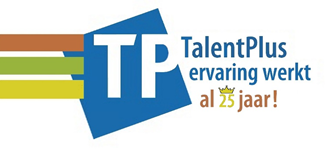 Profielschets/vacaturetekst Penningmeester TalentPlus (vrijwilligersfunctie)Vacature titel
Penningmeester bij TalentPlus

Soort vacature
Vrijwilligerswerk
Vacature PenningmeesterOrganisatieomschrijvingTalentPlus
Talent Plus is een landelijke vereniging van werkzoekende 45plussers op WO/HBO/ niveau en heeft één of meer afdelingen in elf van de twaalf provincies. De leden worden vertegenwoordigd door de afdelingsvoorzitters. Tweemaal per jaar wordt een Algemene Voorzitters Overleg (AVO) uitgeschreven.TalentPlus heeft maar één doel: participatie van haar leden op de arbeidsmarkt. De leden van TalentPlus zijn gemotiveerde werkzoekende professionals uit vrijwel alle denkbare beroepssectoren binnen de Nederlandse arbeidsmarkt. We proberen onze leden te ondersteunen bij het vinden van passend werk of het starten van een eigen onderneming. Lid zijn van TalentPlus is vrijwillig maar niet vrijblijvend. Het is een kwestie van halen en brengen: het uitwisselen van kennis en informatie. Een Netwerkorganisatie waar leden gebruik maken van elkaars kennis, kunde en vooral van elkaars netwerk. Elkaar coachen, scherp houdend en blijvend motiveren om onderscheidend te worden op de moderne arbeidsmarkt.Verandering.De arbeidsmarkt veranderd snel. Verandering en aanpassing is om die reden noodzakelijk, ook voor TalentPlus. En ja er staan veranderingen op stapel, veranderingen op het gebied van organisatiestructuur en veranderingen op het gebied van productontwikkeling. Ook is er binnen TalentPlus een verandering aanstaande op het gebied van personele bezetting. Onze voorzitter zal na twee bestuurstermijnen zijn taak met ingang van 1 mei beëindigen. Ook komt per 1 mei de functie van penningmeester vacant.Wat zoeken en bieden wijTalentPlus zoekt met ingang van 1 mei een penningmeester op WO/HBO niveau. De penningmeester vormt met de voorzitter en secretaris het landelijk bestuur. Het bestuur wordt ondersteund door een de websitebeheerder/leden administrateur.Met wie maken we graag kennis? Je hebt ervaring als penningmeester of je kent alle ins- en outs van het penningmeesterschap binnen een vereniging zoals grootboek, jaarstukken en financiële begroting. Je bent enthousiast, betrouwbaar, transparant en hebt een open houding t.a.v. vernieuwing. Je bent bereid de afdelingen te faciliteren en te coachen met je kennis en kunde.De organisatie bestaat uit Landelijk bestuur en regionale voorzitters en vicevoorzitters die zorgdragen voor de wekelijkse bijeenkomsten op afdelingsniveau.De termijn zoals voor bestuursleden statutair is vastgelegd bedraagt 3 jaar, volgens het rooster aftredende bestuursleden behoord één herbenoeming voor eveneens 3 jaar tot de mogelijkheden. Kandidaten zonder werkdrukbezwaring genieten de voorkeur.TakenHet hoofdbestuur en de afdelingsbestuurders van TalentPlus zijn gezamenlijk verantwoordelijk voor het ontwerp, de totstandkoming en uitvoering van beleidszaken. Het beleid is een is een co-creatie tussen landelijk bestuur en lokale afdelingen.  De penningmeester is als bestuurslid verantwoordelijk voor de dagelijkse uitvoering van de financiën en voor de normale jaarcyclus van begroting, tussentijdse rapportage en jaarcijfers. Hij maakt gebruik van een robuust onlinesysteem voor verenigingen en stichtingen. Met het bestuur draagt hij zorg voor de inbreng van financiële gegevens in de voorjaarsvergadering en de halfjaarlijkse toetsing aan de jaarbegroting. Daarnaast bereidt de penningmeester als onderdeel van het bestuur nieuwe ontwikkelingen voor en agendeert lopende zaken in betreffende agenda’s. Je onderhoudt de contacten met lokale voorzitters en landelijke stakeholders.Voor de functie van penningmeester geldt een onkostenregeling passend binnen de fiscale wetgeving. Een bestuursaansprakelijkheidsverzekering is van toepassing. Wanneer u affiniteit, kennis en/of ervaring heeft met ouderenwerkloosheid en hier een rol in wilt spelen verzoeken wij u om een sollicitatiebrief met CV te sturen naar voorzitter@talentplus.nl  Wanneer u nog vragen heeft, kunt u contact opnemen met de heren J. Janse voorzitter of W. van Reen, penningmeester. penningmeester@talentplus.nl  Organisatie informatie is ook te vinden op onze website www.talenplus.nl Plaats en tijdGedurende de coronaperiode vinden alle overlegstructuren binnen TalentPlus via Zoom video conference plaats. Na normalisatie van de contactbeperking vinden er twee algemene voorzitters overleggen plaats. Deze worden bij voorkeur centraal in het land georganiseerd. Periodiek is er voorzittersoverleg met een frequentie van 1 keer per twee maanden of zoveel meer als de situatie vraagt. Dit overleg zal overwegend via video conference plaatsvinden.